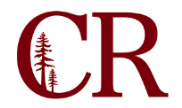 Management CouncilThursday, May 26th, 2022
10:00-11:00 am
ZoomAgendaOpeningBoard of Governor’s email from Dr. Flamer – ErikCSEA BBQ RecapProfessional Development Discussion – how to relate to the new workforce generation post-pandemicSummer Meeting ScheduleNext meeting TBD, 2022 ZoomJoin Zoom Meeting Join Zoom Meeting One tap mobile: US: +16699006833,,95033685320# or +12532158782,,95033685320# Meeting URL: https://redwoods-edu.zoom.us/j/95033685320 Meeting ID: 950 3368 5320